          Tu  -  TERZA UNIVERSITÀ -  2023/24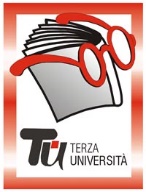                                                            Bergamo - PRIMA FASECalendario  .Modulo  n°08AMARE IL PIANETA E CHI LO ABITA (NUOVO) DocenteClaudio Morlotti GiornoMartedìOrario15.00-17.15PeriodoDal 26 settembre al 24 ottobre 2023 (5 incontri - € 20,00)SedeLa Porta ArgomentoMUSICA (max 60)PresentazioneRaccontare in musica l'Amore per la Pace, i Rapporti Umani, il Lavoro, la Natura…. La Canzone d'Autore che si schiera contro la guerra, l'inquinamento, l'odio e la violenza di ogni genere. Cinque incontri per cantare la speranza in un mondo miglioreTutor126.09.2023"LA DONNA NELLA CANZONE D'AUTORE" come è vista e cantata la donna203.10.2023    "EPPURE SOFFIA" canzoni che affrontano il tema dell'Ecologia310.10.2023"CONCERTO PER LA PACE" condanna in musica di tutte le guerre 417.10.2023"AMORE L'ANTIDOTO ALLA VIOLENZA" storie di donne, vittime di soprusi, pregiudizi e prevaricazioni, storie d'amore, medicina universale524.10.2023"ALMENO TU NELL'UNIVERSO" Una raccolta di brani portati al successo da interpreti donne. Mina, Ornella Vanoni, Mia Martini, Loredana Bertè, Fiorella Mannoia, Nada, Caterina Caselli, Patty Pravo e altre. Alcune interpreti delicate e sensibili di brani scritti per loro da colleghi maschi, altre, autrici delle canzoni da loro interpretate.